Supplemental Material Supplemental Table 1. Protein names from Olink® CVDII panel sorted in alphabetical orderLegend: *CVDII: cardiovascular II panel; **UniProt ID from UniProt KnowledgebaseSupplemental Table 2. Clinical variables and their association with worsening kidney functionLegend: HFH, heart failure hospitalization; eGFR, estimated glomerular filtration rate.Light Green: variables with P-value ≤0.0001Supplemental Table 3. Biomarkers associated with worsening kidney function ≥40% from baseline in a mixed random effects logistic regression modelCaption: Models adjusted on all variables depicted in the Supplemental Table 2 plus visit by treatment interaction.Light Green: variables with P-value ≤0.0001Supplemental Table 4. Biomarkers associated with eGFR slope in a mixed random effects linear regression modelLegend: eGFR, estimated glomerular filtration rate. Caption: Models adjusted on all variables depicted in the Supplemental Table 2 plus visit by treatment interaction.Light Green: variables with P-value ≤0.0001Dark Green: variables common from the logistic model presented in the Supplemental Table 3.Supplemental Table 5. Association of KIM-1 with total WKF events among patients with available UACR (n =2999) and after multiple imputation (n =5380)Legend: KIM-1, kidney injury molecule-1; eGFR, estimated glomerular filtration rate; UACR, urinary albumin-to-creatinine ratio. Model adjusted for the Kidney Failure Risk Equation (KFRE) including age, sex, eGFR, and UACR.AUC of the KFRE model alone is =0.68. The AUC of KFRE+KIM-1 is =0.75. The p-value for the difference between the nested models is <0.0001.Note: further adjustment on age, sex, baseline eGFR, anemia, diabetes duration, smoking, hypertension, prior HF hospitalization, use of diuretics, ACE/ARBs, insulin, metformin, statins, randomized treatment, diuretics, UACR, race, glycated hemoglobin, and time since acute coronary syndrome does not change the results: KIM-1 Beta per doubling concentration =0.53, Z-score =6.0.Supplemental Figure 1. Effect of alogliptin (vs. placebo) on eGFR over time.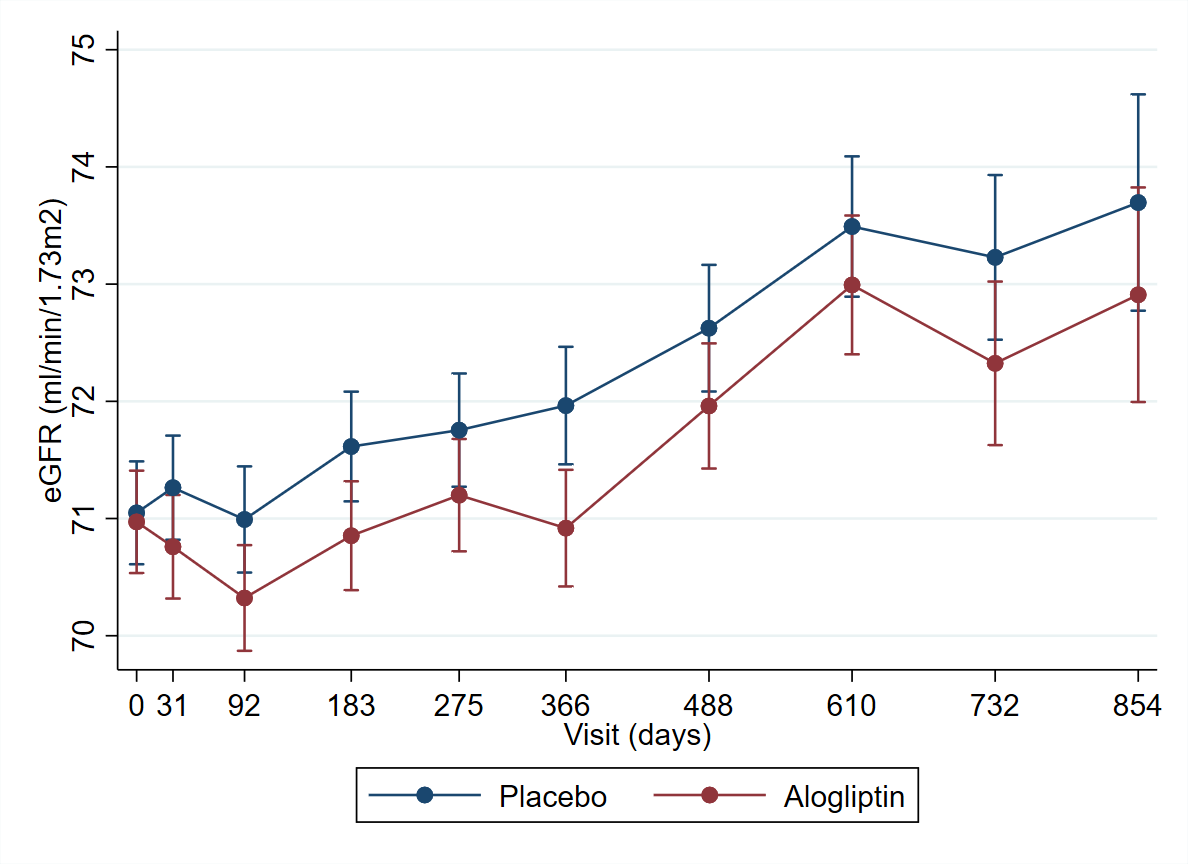 Legend: eGFR, estimated glomerular filtration rate. eGFR slope of change (alogliptin vs. placebo) = -1.11 (-2.55 to 0.33), P =0.13.Protein full nameEntry nameUniprot ID**Angiotensin-converting enzyme 2ACE2Q9BYF1Adisintegrin and metalloproteinase with thrombospondin motifs 13ADAMTS13Q76LX8ADMADMP35318Agouti-related proteinAGRPO00253Protein AMBPAMBPP02760Angiopoietin-1ANG1Q15389Bone morphogenetic protein 6BMP6P22004Natriuretic peptides BBNPP16860Carbonic anhydrase 5A, mitochondrialCA5AP35218C-C motif chemokine 17CCL17Q92583C-C motif chemokine 3CCL3P10147T-cell surface glycoprotein CD4CD4P01730CD40 ligandCD40LP29965SLAM family member 5CD84Q9UIB8Carcinoembryonic antigenrelated cell adhesion molecule 8CEACAM8P31997Chymotrypsin CCTRCQ99895Cathepsin L1CTSL1P07711C-X-C motif chemokine 1 (CVD2)CXCL1P09341DecorinDCNP075852,4-dienoyl-CoA reductase, mitochondrialDECR1Q16698Dickkopf-related protein 1DKK1O94907Fatty acid-binding protein, intestinalFABP2P12104Fibroblast growth factor 21 (CVD2)FGF21Q9NSA1Fibroblast growth factor 23 (CVD2)FGF23Q9GZV9FollistatinFSP19883Galectin-9GAL9O00182Growth/differentiation factor 2GDF2Q9UK05Growth hormoneGHP01241Gastric intrinsic factorGIFP27352Lactoylglutathione lyaseGLO1Q04760GastrotropinGTP51161Hydroxyacid oxidase 1HAOX1Q9UJM8Proheparin-binding EGF-like growth factorHBEGFQ99075Heme oxygenase 1HO1P09601Osteoclast-associated immunoglobulin-like receptorHOSCARQ8IYS5Heat shock 27 kDa proteinHSP27P04792Alpha-L-iduronidaseIDUAP35475Low affinity immunoglobulin gamma Fc region receptor II-bIGGFCRECEPTORIIBP31994Pro-interleukin-16IL16Q14005Interleukin-17DIL17DQ8TAD2Interleukin-18 (CVD2)IL18Q14116Interleukin-1 receptor antagonist proteinIL1RAP18510Interleukin-1 receptor-like 2IL1RL2Q9HB29Interleukin-27IL27Q8NEV9Interleukin-4 receptor subunit alphaIL4RAP24394Interleukin-6 (CVD2)IL6P05231MelusinITGB1BP2Q9UKP3Kidney injury molecule 1KIM1Q96D42LeptinLEPP41159Lectin-like oxidized LDL receptor 1LOX1P78380Lipoprotein lipaseLPLP06858Macrophage receptor MARCOMARCOQ9UEW3Tyrosine-protein kinase MerMERTKQ12866Matrix metalloproteinase-12MMP12P39900Matrix metalloproteinase-7MMP7P09237NF-kappa-B essential modulatorNEMOQ9Y6K9Pappalysin-1PAPPAQ13219Proteinase-activated receptor 1PAR1P25116Poly [ADP-ribose] polymerase 1PARP1P09874Platelet-derived growth factor subunit BPDGFSUBUNITBP01127Programmed cell death 1 ligand 2PDL2Q9BQ51Polymeric immunoglobulin receptorPIGRP01833Placenta growth factorPLGFP49763ProlarginPRELPP51888Brother of CDOPROTEINBOCQ9BWV1Serine protease 27PRSS27Q9BQR3ProstasinPRSS8Q16651P-selectin glycoprotein ligand 1PSGL1Q14242Pentraxin-related protein PTX3PTX3P26022Receptor for advanced glycosylation end productsRAGEQ15109ReninRENP00797Stem cell factor (CVD2)SCFP21583Serpin A12SERPINA12Q8IW75SLAM family member 7SLAMF7Q9NQ25Superoxide dismutase [Mn], mitochondrialSOD2P04179SortilinSORT1Q99523Spondin-2SPON2Q9BUD6Proto-oncogene tyrosine-protein kinase SrcSRCP12931Serine/threonine-protein kinase 4STK4Q13043Tissue factorTFP13726Protein-glutamine gamma-glutamyltransferase 2TGM2P21980Thrombospondin-2THBS2P35442ThrombopoietinTHPOP40225Angiopoietin-1 receptorTIE2Q02763ThrombomodulinTMP07204Tumor necrosis factor receptor superfamily member 10ATNFRSF10AO00220Tumor necrosis factor receptor superfamily member 11ATNFRSF11AQ9Y6Q6Tumor necrosis factor receptor superfamily member 13BTNFRSF13BO14836TNF-related apoptosis-inducing ligand receptor 2TRAILR2O14763Vascular endothelial growth factor DVEGFDO43915V-set and immunoglobulin domain-containing protein 2VSIG2Q96IQ7LymphotactinXCL1P47992VariableBeta coef. (95%CI)ZPAnemia1.39 (0.96 to 1.82)6.40.00001Previous HFH0.79 (0.37 to 1.22)3.70.0002Diuretic use0.74 (0.31 to 1.16)3.40.001eGFR <600.42 (-0.02 to 0.85)1.90.06Hypertension0.43 (-0.03 to 0.88)1.90.065Alogliptin1.13 (-0.25 to 2.52)1.60.108Insulin0.37 (-0.08 to 0.82)1.60.111Female0.28 (-0.13 to 0.68)1.30.183Duration of diabetes >7yr0.17 (-0.26 to 0.60)0.80.447Smoker-0.05 (-0.69 to 0.60)-0.10.891Age >65yr-0.32 (-0.74 to 0.10)-1.50.136Metformin-0.36 (-0.79 to 0.06)-1.70.096Statin-0.71 (-1.28 to -0.14)-2.50.014BiomarkerBeta coef. (95%CI)ZPkim10.84 (0.66-1.03)9.10.00001pgf1.81 (1.31-2.32)7.10.00001trailr21.06 (0.76-1.36)6.90.00001tnfrsf11a1.26 (0.89-1.63)6.60.00001tm2.07 (1.46-2.68)6.60.00001tnfrsf10a1.49 (1.03-1.95)6.40.00001il4ra1.29 (0.88-1.69)6.20.00001uNGAL0.33 (0.22-0.44)60.00001tf1.82 (1.22-2.43)5.90.00001vsig20.9 (0.56-1.24)5.10.00001rage1.02 (0.6-1.45)4.70.00001ambp2.19 (1.25-3.13)4.60.00001vegfd1.21 (0.69-1.73)4.50.00001xcl10.61 (0.31-0.9)40.0001agrp0.66 (0.34-0.98)40.0001bnp0.2 (0.1-0.3)40.0001cd41.18 (0.61-1.75)40.0001spon22.11 (1.02-3.21)3.80.0001mertk0.86 (0.4-1.32)3.70.0003boc1.21 (0.55-1.88)3.60.0003gal91.02 (0.46-1.57)3.60.0004prss81.22 (0.54-1.91)3.50.0004mmp70.29 (0.12-0.47)3.30.001prelp1.43 (0.55-2.31)3.20.0014v-gt0.37 (0.15-0.6)3.20.0013prss270.54 (0.19-0.88)3.10.0022dcn1.23 (0.45-2.02)3.10.002tnfrsf13b0.65 (0.23-1.06)3.10.0022ca5a0.29 (0.1-0.47)3.10.0022uKIM10.24 (0.08-0.39)2.90.0034par10.44 (0.15-0.74)2.90.0034scf0.68 (0.22-1.14)2.90.0037il160.4 (0.12-0.68)2.80.005lpl0.55 (0.16-0.93)2.80.0051ceacam80.3 (0.07-0.52)2.60.0089fabp20.35 (0.09-0.61)2.60.0084hoscar1.15 (0.28-2.03)2.60.0097troponin i0.12 (0.02-0.21)2.40.0181il17d0.51 (0.09-0.93)2.40.0172ptx30.43 (0.08-0.78)2.40.0165mmp120.33 (0.06-0.59)2.40.0153ren0.28 (0.04-0.51)2.30.0205ccl30.3 (0.04-0.56)2.30.0232ho10.44 (0.05-0.82)2.20.0257hsp270.35 (0.04-0.67)2.20.0278ace20.28 (0.02-0.54)2.10.0355adm0.25 (0.01-0.49)20.0415il270.44 (0.01-0.88)20.0438idua0.31 (-0.02-0.64)1.80.0663fgf210.12 (-0.01-0.26)1.80.0751ctsl10.51 (-0.04-1.06)1.80.071pappa0.26 (-0.06-0.58)1.60.1078il60.15 (-0.05-0.34)1.50.1414lox10.17 (-0.06-0.4)1.50.1383pdl20.3 (-0.11-0.71)1.40.1533tgm20.16 (-0.07-0.4)1.40.1678gh0.07 (-0.03-0.17)1.30.183il180.19 (-0.12-0.5)1.20.2218glo10.12 (-0.08-0.32)1.20.236iggfcreceptoriib0.12 (-0.08-0.32)1.20.2382bmp60.16 (-0.13-0.45)1.10.2696thpo0.21 (-0.16-0.58)1.10.2614slamf70.14 (-0.14-0.42)10.3367fs0.2 (-0.18-0.57)10.3099pigr0.65 (-0.7-1.99)0.90.3461fgf230.08 (-0.12-0.27)0.80.429ccl170.06 (-0.08-0.2)0.80.4116thbs20.3 (-0.52-1.11)0.70.4745dkk10.06 (-0.15-0.28)0.60.5562src0.03 (-0.1-0.16)0.40.6677gif0.03 (-0.13-0.2)0.40.6746sort10.07 (-0.4-0.54)0.30.7721nemo0.02 (-0.12-0.16)0.30.738stk40.01 (-0.08-0.1)0.20.8733gdf20.03 (-0.27-0.34)0.20.8313il1rl20.03 (-0.42-0.48)0.10.8948ang10 (-0.13-0.13)00.9866pdgfsubunitb0 (-0.12-0.13)00.9929cd840 (-0.31-0.31)00.9953cd40l0 (-0.12-0.12)-0.10.956il1ra-0.01 (-0.26-0.24)-0.10.9485marco-0.02 (-0.58-0.54)-0.10.9463haox10 (-0.13-0.12)-0.10.9506sod2-0.22 (-1.45-1.02)-0.30.7319itgb1bp2-0.01 (-0.1-0.07)-0.30.7759hbegf-0.04 (-0.25-0.16)-0.40.6745decr1-0.05 (-0.18-0.08)-0.70.4748tie2-0.26 (-0.9-0.38)-0.80.4195serpina12-0.06 (-0.2-0.08)-0.80.3957psgl1-0.34 (-0.94-0.27)-1.10.2742lep-0.11 (-0.3-0.09)-1.10.289parp1-0.1 (-0.28-0.07)-1.10.2508ctrc-0.13 (-0.35-0.08)-1.20.2115cxcl1-0.08 (-0.2-0.04)-1.30.2024adamts13-0.59 (-1.35-0.17)-1.50.1307BiomarkerBeta coef. (95%CI)ZPpgf-4.77 (-5.4--4.15)-150.00001kim1-1.35 (-1.58--1.12)-11.50.00001tnfrsf11a-2.54 (-3--2.08)-10.80.00001tm-3.71 (-4.39--3.02)-10.60.00001trailr2-2.62 (-3.12--2.12)-10.20.00001spon2-5.85 (-7.02--4.69)-9.90.00001tf-3.61 (-4.35--2.87)-9.60.00001rage-2.34 (-2.83--1.85)-9.40.00001il4ra-2.59 (-3.16--2.02)-8.90.00001ambp-4.82 (-5.93--3.7)-8.50.00001tnfrsf10a-2.45 (-3.04--1.86)-8.10.00001prss8-3.19 (-3.96--2.42)-8.10.00001vsig2-1.52 (-1.93--1.11)-7.30.00001bnp-0.45 (-0.57--0.33)-7.20.00001vegfd-1.67 (-2.17--1.18)-6.60.00001mmp7-0.67 (-0.88--0.46)-6.40.00001boc-2.35 (-3.08--1.62)-6.30.00001cd4-2.16 (-2.83--1.48)-6.30.00001gal9-2.12 (-2.8--1.44)-6.10.00001mertk-1.71 (-2.26--1.16)-6.10.00001fabp2-0.86 (-1.15--0.57)-5.80.00001scf-1.46 (-1.96--0.96)-5.70.00001prss27-1.19 (-1.6--0.77)-5.60.00001mmp12-0.91 (-1.23--0.59)-5.50.00001dcn-2.51 (-3.45--1.57)-5.20.00001agrp-1.04 (-1.44--0.65)-5.20.00001il17d-1.55 (-2.15--0.95)-5.10.00001pdl2-1.2 (-1.69--0.72)-4.90.00001prelp-1.72 (-2.48--0.96)-4.40.00001xcl1-0.73 (-1.06--0.4)-4.40.00001adm-0.51 (-0.75--0.28)-4.20.00001uNGAL-0.3 (-0.44--0.16)-4.10.00001Troponin i-0.24 (-0.36--0.12)-40.0001lpl-0.68 (-1.03--0.32)-3.80.0002ctsl1-1.26 (-1.92--0.6)-3.80.0002pigr-2.84 (-4.34--1.34)-3.70.0002fgf21-0.3 (-0.46--0.14)-3.60.0003v-gt-0.51 (-0.78--0.23)-3.60.0003il16-0.6 (-0.93--0.27)-3.60.0004hoscar-1 (-1.65--0.34)-30.0029ccl3-0.47 (-0.79--0.15)-2.90.0039gdf2-0.54 (-0.91--0.17)-2.90.0041ca5a-0.34 (-0.57--0.1)-2.80.0059ace2-0.44 (-0.76--0.12)-2.70.0076tnfrsf13b-0.69 (-1.2--0.18)-2.70.0076lep-0.31 (-0.55--0.07)-2.50.0124ho1-0.4 (-0.82-0.02)-1.90.059fgf23-0.23 (-0.49-0.04)-1.70.0945thbs2-0.71 (-1.67-0.24)-1.50.143ctrc-0.18 (-0.44-0.08)-1.40.1706slamf7-0.24 (-0.57-0.1)-1.40.1718par1-0.13 (-0.41-0.14)-10.3401il18-0.18 (-0.55-0.19)-0.90.3469pappa-0.16 (-0.55-0.22)-0.80.4084uKIM1-0.07 (-0.24-0.11)-0.70.4573il6-0.09 (-0.34-0.16)-0.70.476iggfcreceptoriib-0.08 (-0.31-0.15)-0.70.5002thpo-0.14 (-0.56-0.29)-0.60.5252il27-0.12 (-0.64-0.4)-0.50.6453bmp6-0.06 (-0.36-0.25)-0.40.7195ceacam8-0.03 (-0.31-0.25)-0.20.8334marco-0.07 (-0.76-0.61)-0.20.8364fs-0.03 (-0.47-0.41)-0.10.8865serpina120.02 (-0.15-0.18)0.20.8366gh0.01 (-0.11-0.13)0.20.8484adamts130.18 (-0.61-0.97)0.40.6576ren0.06 (-0.21-0.32)0.40.6814idua0.07 (-0.31-0.46)0.40.7057hsp270.06 (-0.27-0.39)0.40.7197gif0.07 (-0.12-0.27)0.70.4775ptx30.17 (-0.25-0.59)0.80.4406il1rl20.25 (-0.29-0.78)0.90.3651dkk10.11 (-0.13-0.35)0.90.3724sort10.29 (-0.23-0.82)1.10.277lox10.15 (-0.12-0.41)1.10.2855il1ra0.17 (-0.14-0.47)1.10.2875tgm20.17 (-0.1-0.45)1.20.2175haox10.11 (-0.05-0.26)1.30.1822ang10.12 (-0.02-0.27)1.60.1004tie20.65 (-0.13-1.44)1.60.1041psgl10.62 (-0.13-1.37)1.60.1047ccl170.13 (-0.03-0.29)1.60.1211pdgfsubunitb0.13 (-0.01-0.27)1.80.0691sod21.53 (-0.02-3.07)1.90.0532src0.15 (0-0.3)1.90.0563glo10.25 (0.01-0.48)2.10.0388parp10.24 (0.05-0.42)2.50.0113cxcl10.18 (0.04-0.33)2.50.0117hbegf0.3 (0.08-0.53)2.60.0089nemo0.25 (0.1-0.41)3.20.0015cd840.57 (0.24-0.91)3.30.0009stk40.19 (0.08-0.29)3.40.0006cd40l0.24 (0.1-0.38)3.50.0005itgb1bp20.2 (0.1-0.29)4.10.00001decr10.31 (0.17-0.46)4.20.00001VariablesBeta coef. (95%CI)Z-scoreP-valueComplete case n =2999Complete case n =2999Complete case n =2999Complete case n =2999KIM1 (per doubling concentration)0.55 (0.35 to 0.75)5.3<0.0001Age (per year)-0.01 (-0.03 to 0.01)-0.90.37Male sex0.15 (-0.23 to 0.53)0.80.44eGFR (per 10 ml/min)0.04 (-0.05 to 0.14)0.90.39UACR (per doubling concentration)0.17 (0.08 to 0.27)3.7<0.0001Multiple imputation n =5380Multiple imputation n =5380Multiple imputation n =5380Multiple imputation n =5380KIM1 (per doubling concentration)0.62 (0.44 to 0.79)6.9<0.0001Age (per year)-0.01 (-0.01 to 0.02)0.50.62Male sex0.25 (-0.09 to 0.59)1.40.15eGFR (per 10 ml/min)0.01 (-0.01 to 0.01)1.70.10UACR (per doubling concentration)0.17 (0.09 to 0.26)3.9<0.0001